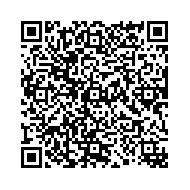 お問い合わせは、広島中央保健生活協同組合082-532-1264地域包括ケア部　東（ひがし）まで＊医療福祉連携士更新認定　２単位取得できますFAX　082-532-1267　　へWEBからも申し込めます！、右上のQRから！第11回全国医療福祉連携フォーラムin広島　参加申込書施設名・事業所名部署名・職種お名前/ふりがな電話番号/携帯電話FAX番号メールアドレスフォーラム参加現地　　　　・　　WEB参加参加費振込予定ご質問・ご要望があればこちらに記入下さい